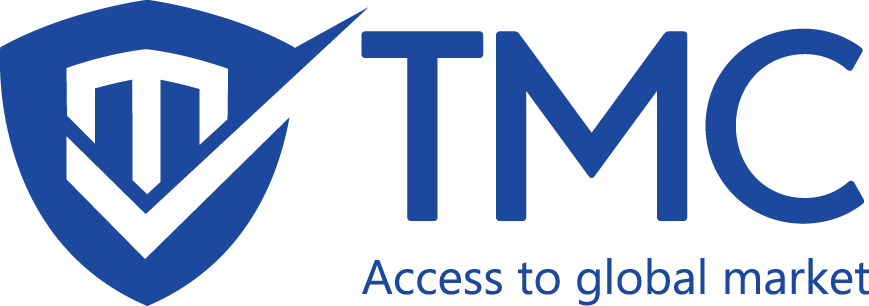 EMC   LABORATORY   RENTAL   RECORD第一联财务部留存(白)第二联客户留存(红)第三联工程部留存(黄)The Lab Rental should be booked at least 2 to 3 days before in advance. Tel.（86）0755-86642861客户进行租场测试应提前两到三天预约。预约电话: （86）0755-86642861。The minimum charge will be charged per half - hour basis on the correspondinglab facility. 测试时间少于半小时，按半小时计算;超过半小时不足一小时按一小时计算。The test costs generatedby the above test, after the signature of the customer, which is effective.以上测试所产生的测试费用，经客户签字后即生效。深圳迈科检测技术服务有限公司TMC Testing Services(Shenzhen)Co.,Ltd.深圳市宝安区石岩街道石环路2号新时代共荣工业区A1栋一楼&B1栋五楼1F,BLD A1&5F,BLD B1,Xinshidai Gongrong Industrial Park,2#,Shihuan Road,Shiyan Street, Bao’an District,ShenzhenIssue No.:Issue Date:Version No.:TITLE 标题：EMC Lab Rental RecordIssue No.:Issue Date:Version No.:Client Name /租场公司名称：Client Name /租场公司名称：Client Name /租场公司名称：Client Name /租场公司名称：Job No./租场单号：Job No./租场单号：Contact Person /联系人：Contact Person /联系人：Contact Person /联系人：Contact Person /联系人：Test Date/测试日期：Test Date/测试日期：Company Tel. / 公司电话：Company Tel. / 公司电话：Company Tel. / 公司电话：Company Tel. / 公司电话：Company Tel. / 公司电话：Paid by /付款公司名称(若不同于租场公司请务必填写此栏)：Paid by /付款公司名称(若不同于租场公司请务必填写此栏)：Paid by /付款公司名称(若不同于租场公司请务必填写此栏)：Paid by /付款公司名称(若不同于租场公司请务必填写此栏)：Test Item Type /租场类型：口独立租场口整改，关联Job No.:Test Item Type /租场类型：口独立租场口整改，关联Job No.:Payment /付款方式：□现付/ Cash□月结/ ContractPayment /付款方式：□现付/ Cash□月结/ ContractMobile No./手机号码：Mobile No./手机号码：Mobile No./手机号码：Mobile No./手机号码：Mobile No./手机号码：Paid by /付款公司名称(若不同于租场公司请务必填写此栏)：Paid by /付款公司名称(若不同于租场公司请务必填写此栏)：Paid by /付款公司名称(若不同于租场公司请务必填写此栏)：Paid by /付款公司名称(若不同于租场公司请务必填写此栏)：Test Item Type /租场类型：口独立租场口整改，关联Job No.:Test Item Type /租场类型：口独立租场口整改，关联Job No.:Payment /付款方式：□现付/ Cash□月结/ ContractPayment /付款方式：□现付/ Cash□月结/ ContractEmail / 邮箱：Email / 邮箱：Email / 邮箱：Email / 邮箱：Email / 邮箱：Paid by /付款公司名称(若不同于租场公司请务必填写此栏)：Paid by /付款公司名称(若不同于租场公司请务必填写此栏)：Paid by /付款公司名称(若不同于租场公司请务必填写此栏)：Paid by /付款公司名称(若不同于租场公司请务必填写此栏)：Test Item Type /租场类型：口独立租场口整改，关联Job No.:Test Item Type /租场类型：口独立租场口整改，关联Job No.:Payment /付款方式：□现付/ Cash□月结/ ContractPayment /付款方式：□现付/ Cash□月结/ ContractProduct Name /产品名称：Product Name /产品名称：Model /型号：Test Item Type /租场类型：口独立租场口整改，关联Job No.:Test Item Type /租场类型：口独立租场口整改，关联Job No.:Payment /付款方式：□现付/ Cash□月结/ ContractPayment /付款方式：□现付/ Cash□月结/ Contract测试项目	(Test Item)测试项目	(Test Item)测试项目	(Test Item)价格 RMB/小时 (Test Fee RMB/hour)价格 RMB/小时 (Test Fee RMB/hour)测试开始时间 (Test Start Time)测试开始时间 (Test Start Time)测试结束时间 (Test Stop Time)测试花费时长 (Test Use Time)测试花费时长 (Test Use Time)测试金额(Test amount)工程师签名(Engineer Signature)备注(Remark)辐射骚扰 (Radiated Emission)10m Chamber10m Chamber1,2001,200辐射骚扰 (Radiated Emission)3m Chamber (Under 1GHz)3m Chamber (Under 1GHz)600600辐射骚扰 (Radiated Emission)3m Chamber (Above 1GHz)3m Chamber (Above 1GHz)800800电源端传导骚扰(Conducted Emission On AC)电源端传导骚扰(Conducted Emission On AC)电源端传导骚扰(Conducted Emission On AC)500500骚扰功率(Disturbance Power)骚扰功率(Disturbance Power)骚扰功率(Disturbance Power)500500低频磁场(EN55015 Magnetic Field)低频磁场(EN55015 Magnetic Field)低频磁场(EN55015 Magnetic Field)500500谐波电流/电压闪烁 (Harmonics / Flicker)谐波电流/电压闪烁 (Harmonics / Flicker)谐波电流/电压闪烁 (Harmonics / Flicker)500500静电放电(ESD)静电放电(ESD)静电放电(ESD)500500辐射抗扰度(Radiated Immunity)辐射抗扰度(Radiated Immunity)辐射抗扰度(Radiated Immunity)1,2001,200电快速瞬变脉冲群(EFT)电快速瞬变脉冲群(EFT)电快速瞬变脉冲群(EFT)500500浪涌(Surge)浪涌(Surge)浪涌(Surge)500500传导抗扰度(C/S Immunity)传导抗扰度(C/S Immunity)传导抗扰度(C/S Immunity)500500工频磁场(PFMF)工频磁场(PFMF)工频磁场(PFMF)500500	电压跌落(Voltage Dips)	电压跌落(Voltage Dips)	电压跌落(Voltage Dips)500500射频传导测试(RF Conducted)射频传导测试(RF Conducted)射频传导测试(RF Conducted)1,0001,000通讯产品射频特性测试GSM/WCDMA/LTE RF testing通讯产品射频特性测试GSM/WCDMA/LTE RF testing通讯产品射频特性测试GSM/WCDMA/LTE RF testing1,5001,500其他(Other)其他(Other)其他(Other)测试总金额(Test total amount)6% 税金(6% Tax)总金额(Total amount)=测试总金额(Test total amount)+ 6% 税金(6% Tax)总金额(Total amount)=测试总金额(Test total amount)+ 6% 税金(6% Tax)总金额(Total amount)=测试总金额(Test total amount)+ 6% 税金(6% Tax)客户签名(Client Signature)日期(Date)